Yazar BilgileriNot: Yazar sayısı daha fazla ise satır sayısını artırıp ekleyebilirsiniz.AD SOYAD1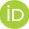 AD SOYAD2AD SOYAD3 MAKALE BAŞLIĞI*ÖZÇalışmanın amacını, kapsamını, yöntemini, sonuçlarını, öne çıkan yanlarını ve özgün değerini açık ve kısa bir şekilde yansıtmalıdır. Çalışmanın özeti 250 kelimeyi geçmemelidir. Arial, 9 Punto, 1 satır aralığında yazılmalıdır. Satır aralıkları 0 nk olmalıdır. Çalışmanın amacını, kapsamını, yöntemini, sonuçlarını, öne çıkan yanlarını ve özgün değerini açık ve kısa bir şekilde yansıtmalıdır. Çalışmanın özeti 250 kelimeyi geçmemelidir. Arial, 9 Punto, 1 satır aralığında yazılmalıdır. Satır aralıkları 0 nk olmalıdır. Çalışmanın amacını, kapsamını, yöntemini, sonuçlarını, öne çıkan yanlarını ve özgün değerini açık ve kısa bir şekilde yansıtmalıdır. Çalışmanın özeti 250 kelimeyi geçmemelidir. Arial, 9 Punto, 1 satır aralığında yazılmalıdır. Satır aralıkları 0 nk olmalıdır. Çalışmanın amacını, kapsamını, yöntemini, sonuçlarını, öne çıkan yanlarını ve özgün değerini açık ve kısa bir şekilde yansıtmalıdır. Çalışmanın özeti 250 kelimeyi geçmemelidir. Arial, 9 Punto, 1 satır aralığında yazılmalıdır. Satır aralıkları 0 nk olmalıdır. Çalışmanın amacını, kapsamını, yöntemini, sonuçlarını, öne çıkan yanlarını ve özgün değerini açık ve kısa bir şekilde yansıtmalıdır. Çalışmanın özeti 250 kelimeyi geçmemelidir. Arial, 9 Punto, 1 satır aralığında yazılmalıdır. Satır aralıkları 0 nk olmalıdır. Çalışmanın amacını, kapsamını, yöntemini, sonuçlarını, öne çıkan yanlarını ve özgün değerini açık ve kısa bir şekilde yansıtmalıdır. Çalışmanın özeti 250 kelimeyi geçmemelidir. Arial, 9 Punto, 1 satır aralığında yazılmalıdır. Satır aralıkları 0 nk olmalıdır. Çalışmanın amacını, kapsamını, yöntemini, sonuçlarını, öne çıkan yanlarını ve özgün değerini açık ve kısa bir şekilde yansıtmalıdır. Çalışmanın özeti 250 kelimeyi geçmemelidir. Çalışmanın amacını, kapsamını, yöntemini, sonuçlarını, öne çıkan yanlarını ve özgün değerini açık ve kısa bir şekilde yansıtmalıdır. Çalışmanın özeti 250 kelimeyi geçmemelidir. Arial 9……….............................................................................................................Anahtar kelimeler: Spor bilimi, Beden eğitimi, Spor Psikolojisi, Öğretmenlik, Egzersiz (en az 3 en fazla 5 anahtar kelime)ARTICLE TITLEABSTRACTÇalışmanın amacını, kapsamını, yöntemini, sonuçlarını, öne çıkan yanlarını ve özgün değerini açık ve kısa bir şekilde yansıtmalıdır. Çalışmanın özeti 250 kelimeyi geçmemelidir. Arial, 9 Punto, 1 satır aralığında yazılmalıdır. Satır aralıkları 0 nk olmalıdır. Çalışmanın amacını, kapsamını, yöntemini, sonuçlarını, öne çıkan yanlarını ve özgün değerini açık ve kısa bir şekilde yansıtmalıdır. Çalışmanın özeti 250 kelimeyi geçmemelidir. Arial, 9 Punto, 1 satır aralığında yazılmalıdır. Satır aralıkları 0 nk olmalıdır. Çalışmanın amacını, kapsamını, yöntemini, sonuçlarını, öne çıkan yanlarını ve özgün değerini açık ve kısa bir şekilde yansıtmalıdır. Çalışmanın özeti 250 kelimeyi geçmemelidir. Arial, 9 Punto, 1 satır aralığında yazılmalıdır. Satır aralıkları 0 nk olmalıdır. Çalışmanın amacını, kapsamını, yöntemini, sonuçlarını, öne çıkan yanlarını ve özgün değerini açık ve kısa bir şekilde yansıtmalıdır. Çalışmanın özeti 250 kelimeyi geçmemelidir. Arial, 9 Punto, 1 satır aralığında yazılmalıdır. Satır aralıkları 0 nk olmalıdır. Çalışmanın amacını, kapsamını, yöntemini, sonuçlarını, öne çıkan yanlarını ve özgün değerini açık ve kısa bir şekilde yansıtmalıdır. Çalışmanın özeti 250 kelimeyi geçmemelidir. Arial, 9 Punto, 1 satır aralığında yazılmalıdır. Satır aralıkları 0 nk olmalıdır. Çalışmanın amacını, kapsamını, yöntemini, sonuçlarını, öne çıkan yanlarını ve özgün değerini açık ve kısa bir şekilde yansıtmalıdır. Çalışmanın özeti 250 kelimeyi geçmemelidir. Arial, 9 Punto, 1 satır aralığında yazılmalıdır. Satır aralıkları 0 nk olmalıdır. Çalışmanın amacını, kapsamını, yöntemini, sonuçlarını, öne çıkan yanlarını ve özgün değerini açık ve kısa bir şekilde yansıtmalıdır. Çalışmanın özeti 250 kelimeyi geçmemelidir. Çalışmanın amacını, kapsamını, yöntemini, sonuçlarını, öne çıkan yanlarını ve özgün değerini açık ve kısa bir şekilde yansıtmalıdır. Çalışmanın özeti 250 kelimeyi geçmemelidir. Arial 9……….............................................................................................................Keywords: Sport science, Physical Education, Teaching, Sport Psycology, Exercise (min 3 max 5 keywords)GİRİŞDergide beden eğitimi ve spor bilimleri alanında yapılmış özgün araştırmalar ve derlemeler yayınlanır. Dergide yayınlanacak çalışmaların dili Türkçe veya İngilizcedir. Türkçe yazılan makalelerde İngilizce özet zorunludur. Çalışmaların dergide yayınlanabilmesi için hakemler tarafından kabul edilmesi ve bilimsel içerik ve şekil bakımından editörler tarafından uygun görülmesi gerekir. Yayınlanması uygun bulunmayan eserler reddedilir. Çalışmalarda uygulanan anket, test, ölçek vb. yöntemlerin güvenirlik ve geçerlik çalışmalarının yapılmamış olması durumunda başvurular değerlendirmeye alınmaz. Dergide yayınlanacak çalışmaların daha önce hiçbir yayın organında yayınlanmamış, yayın hakkının verilmemiş ya da aynı anda birden çok dergiye yayınlanması amacıyla gönderilmemiş olması gerekir. Bu konuda sorumluluk tamamen yazar/ yazarlara aittir. Dergide yayınlanacak tüm çalışmalardaki bilimsel uygunsuzluk, intihal vb. durumlardan yazar/ yazarlar sorumludur. Çalışma, Microsoft Word programında, "Arial" yazı karakterinde yazılmalıdır. Çalışmanın Öz/Abstract kısmı 9 punto ve tek satır aralığında yazılmalıdır. Araştırma metni, 12 punto ve 1,5 aralık yazılmalıdır. Araştırmanın tüm başlıkları (Türkçe ve İngilizce başlığı 14 punto, bold ve tamamı büyük harflerle, ana başlıklar 12 punto, bold ve büyük harfle, alt başlıklar 12 punto, bold ve ilk harfleri büyük olacak şekilde yazılmalıdır. Öz/Abstract 250 kelimeyi geçmemelidir. Anahtar kelimeler/Keywords en az 3, en fazla 5 kelime kullanılmalıdır. Anahtar kelimeler çalışma başlığında bulunmayan kelimelerden seçilmelidir. Tablo ve grafikler APA stile göre hazırlanmalıdır. Tablo yazı karekteri 10 punto yazılmalıdır. Gerekli durumlarda 8 punto kullanılabilir. Tablolarda tek satır aralığı kullanılmalıdır. Yapılan çalışma bir kurum/kuruluş tarafından desteklenmiş, doktora/yüksek lisans tezinden hazırlanmış ya da bilimsel bir etkinlikte sunulmuş ve özet olarak yayınlanmış ise başlığa yıldız yada numara koyularak ilk sayfanın altına dipnot olarak belirtilmelidir. Metinde yazar isimleri ve kurumlarına ilişkin bilgi verilmemelidir. Yazar sıralaması ve kurum bilgileri, başvuru esnasında ilgili adımda yapılmalıdır. Çalışma yayınlanmak üzere dergiye gönderildikten sonra, tüm yazarların yazılı izni olmadan yazar listesinde değişiklik yapılamaz. Derleme haricindeki çalışmalar; Giriş, Yöntem, Bulgular, Tartışma ve Sonuç ve Kaynaklar şeklinde düzenlenmelidir. Çalışmalar, şekil ve tablolar dahil 15 sayfayı geçmemelidir. Kaynaklar yazarların soyadlarına göre alfabetik sıra takip edilerek yapılmalıdır. Kaynak gösterme APA 6.0 kurallarına göre yapılmalıdır. Yayımına karar verilen çalışmalarda ekleme ya da çıkarma yapılamaz. Yayınlanan çalışmaların bilimsel etik ve hukuki sorumluluğu yazarına/yazarlarına aittir.YÖNTEMAraştırmanın modeli, araştırma grubu, veri toplama araçları, geçerliği ve güvenirliği, veri toplama teknikleri, verilerin analizi, sınırlılıkları, gerekli ise etik kurul onayı yöntem kısmında detaylandırılmalıdır.(Yöntem kısmında öneri olarak aşağıdaki alt başlıklar bulunabilir.)Araştırma ModeliArial, 12 punto ve 1,5 aralık yazılmalıdır. 12 punto ve 1,5 aralık yazılmalıdır. 12 punto ve 1,5 aralık yazılmalıdır. 12 punto ve 1,5 aralık yazılmalıdır. 12 punto ve 1,5 aralık yazılmalıdır.Araştırma GrubuArial, 12 punto ve 1,5 aralık yazılmalıdır. 12 punto ve 1,5 aralık yazılmalıdır. 12 punto ve 1,5 aralık yazılmalıdır. 12 punto ve 1,5 aralık yazılmalıdır. 12 punto ve 1,5 aralık yazılmalıdır.Tablo 1. Araştırmaya Katılan Öğrencilerin Demografik Özellikleri Tablosu (10 punto)(ƒ = Kişi Sayısı, % = Yüzdelik)Veri Toplama AraçlarıArial, 12 punto ve 1,5 aralık yazılmalıdır. 12 punto ve 1,5 aralık yazılmalıdır. 12 punto ve 1,5 aralık yazılmalıdır. 12 punto ve 1,5 aralık yazılmalıdır. 12 punto ve 1,5 aralık yazılmalıdır.Verilerin AnaliziArial, 12 punto ve 1,5 aralık yazılmalıdır. 12 punto ve 1,5 aralık yazılmalıdır. 12 punto ve 1,5 aralık yazılmalıdır. 12 punto ve 1,5 aralık yazılmalıdır. 12 punto ve 1,5 aralık yazılmalıdır.BULGULARAraştırmada elde edilen bulgular; çalışmanın amacı ve problemini destekler nitelikte ve bütünlüğü koruyacak biçimde ilgili tablo, şekil, grafik veya resimlerle açıklanmalıdır. Tablo yazı karakteri 10 punto olmalıdır. Gerekli durumlarda 8-9 punto kullanılabilir. Tablolarda tek satır aralığı kullanılmalıdır.TARTIŞMA VE SONUÇAraştırmanın önemi ışığında, elde edilen bulgular alanyazın ve yazar yorumları ile tartışılmalıdır. Sonuç kısmında tartışmalar ışığında ortaya çıkan ana fikirler açıklanmalıdır. Arial, 12 punto ve 1,5 aralık yazılmalıdır.ÖNERİLER* (varsa)Çalışmanın tartışma ve sonucuna uygun önerilerde bulunulmalıdır. Ayrıca alanyazına katkı sağlayacak, gelecekte yapılabilecek çalışmalara ve alandaki uygulamalara yönelik önerileri de içermelidir.TEŞEKKÜR** (varsa)Araştırmanın ortaya çıkarılması aşamasında küçük katkı sağlamış kişi veya kurumlara teşekkürler belirtilmelidir.KAYNAKLARKaynakça APA 6 kaynak gösterme esasları doğrultusunda hazırlanmalıdır. Metin içi gönderme ve atıflar tam metnin diline uygun verilmelidir. Türkçe tam metin için Türkçe kaynak gösterme usul ve esasları, İngilizce tam metin için İngilizce kaynak gösterme usul ve esasları dikkate alınmalıdır.EKLER** (varsa)Ek tablo, şekil, grafik ve resimler kaynakça sonrasında yeni bir sayfada verilmelidir. Her bir ek için Ek 1., Ek 2. gibi sınıflandırılmalı ve her bir ek ayrı ayrı başlıklandırılmalıdır.* Tartışma, Sonuç ve Öneriler yazarlar tarafından tek başlık altında toplanabileceği gibi ayrı ayrı da verilebilir.** “Teşekkür ve Ekler” yer alması durumunda bu başlıklar GİRİŞ, YÖNTEM gibi ana başlık şeklinde verilmelidir.KAYNAKÇA GÖSTERİMİTablo 2. Tek Yazarlı/Çok Yazarlı Çalışmaların GösterimiEğer kaynak metin içinde ve cümlenin sonunda parantez içinde gösteriliyorsa; örneğin (Altın, 2020) gibi cümle parantezden sonra biter ve nokta parantezden sonra konulur. Kaynağın yılı parantez içinde verilecekse soyadına kesme işareti ile gelecek eklemeler parantezden sonra değil, soyadından sonra yapılmalıdır. Örneğin; Altın’ın (2020)… gibi.Aynı Soyadlı Yazarların Çalışmalarının GösterimiAynı soyadlı yazarların, metin içinde adlarının baş harfleri verilir:Örnek: Metin içi :      Y. Altın (2020) ve S. Altın (2020)	 Parantez içi: (Y. Altın, 2020; S. ALTIN, 2020)DergiDoi Numarası VarsaAlpoğuz, D., Şahin, A. (2014). Demokratik veya Otoriter Olarak Algılanan Ana-Baba Tutumlarının İlköğretim Öğrencilerinin Türkçe Dersi Akademik Başarılarına Etkisi. Ana Dili Eğitimi Dergisi, 2(3), 53-67. doi:10.16916/aded.92531Burrows, M. (2007). Exercise And Bone Mineral Accrual in Children And Adolescents. Journal of Sports Science and Medicine(6), 305-312. doi: 10.1016/j.bone.2006.07.006Çakır, Ö., Oğuz, E. (2017). Lise Öğrencilerinin Yalnızlık Düzeyleri ile Akıllı Telefon Bağımlılığı Arasındaki İlişki. Mersin Üniversitesi Eğitim Fakültesi Dergisi, 13(1), 418-429. doi:10.17860/mersinefd.290711Chase, P. A., Hilliard, L. J., Geldhof, G. J., Warren, D. J., Lerner, R. M. (2014). Academic Achievement in the High School Years: The Changing Role of School Engagement. Journal of Youth and Adolescence (43), 884-896. doi:10.1007/s10964-013-0085-4Doi Numarası YoksaDirik, G., Yorulmaz, O., Karancı, A. N. (2004). Çocukluk Dönemi Ebeveyn Tutumlarının Değerlendirilmesi: Kısaltılmış Algılanan Ebeveyn Tutumları - Çocuk Formu. Türk Psikiyatri Dergisi, 26(2), 123-130. Retrieved from http://www.turkpsikiyatri.com/default.aspx?modul=anaSayfa.KitapAydın, B. (2005). Çocuk ve Ergen Psikolojisi (2. Baskı). Ankara: Nobel Yayınevi.Yıldırım, İ. (2010). Anne Baba Desteği ve Başarı (2. Baskı). Ankara: Anı Yayıncılık.Kitap İçi BölümÖter, Z., & Sarıbaş, Ö. (2017). Turizmde Temel Kavramlar. A. Akbaba, Z. Öter, M. E.    Güler, & V. Altıntaş (Dü) içinde, Turizm İşletmeciliği Endüstriyel ve Yönetsel Boyutlar (s. 1-14). Ankara: Detay Yayıncılık.BildiriDoi Numarası VarsaMücevher, M. H., Demirgil, Z., Erdem, R. (2016). Sportif Aktivitelerin Akademik Başarı Üzerindeki Etkisi: SDÜ İBFF Öğrencileri Üzerine Bir Araştırma. V. Türkiye Lisansüstü Çalışmaları Kongresi (ss.119-132). Isparta, Türkiye. doi: 10.12658/TLCK.5.1.B008Doi Numarası YoksaAltın, Y., & Kangalgil, M., (2019).  Spor Yapan ve Yapmayan Ergenlerin Yalnızlık Düzeylerinin ve Algılanan Ebeveyn Tutumlarının Akademik Başarıya Etkisi. 17. Uluslararası Spor Bilimleri Kongresi (ss.317-318). Lara, Antalya, Türkiye.                TezYayımlanmamış TezArcan, K. (2006). Özel Okullara Giden Lise Düzeyindeki Ergenlerin, Akademik Başarıları ile Algıladıkları Anne-Baba Tutumları Arasındaki İlişkilerin İncelenmesi. (Yayımlanmamış Yüksek Lisans Tezi). Maltepe Üniversitesi, Sosyal Bilimler Enstitüsü, Psikoloji, İnsan Bilimleri ve Felsefe Anabilim Dalı, İstanbul, Türkiye.Yayımlanmış TezAltunbulak, C. (2011). İlköğretim İkinci Kademedeki Boşanmış ve Tam Aileye Sahip Öğrencilerin Okul Başarıları ve Okulda Karşılaştıkları Problemlerin İncelenmesi. (Yayımlanmış Yüksek Lisans Tezi, Kırıkkale Üniversitesi Sosyal Bilimler Dergisi, 5(2): 75-102), Erciyes Üniversitesi, Eğitim Bilimleri Enstitüsü, Eğitim Bilimleri Anabilim Dalı, Eğitim Programları ve Öğretim Bilim Dalı, Kayseri, Türkiye.1. Yazar Orcid NoAd SoyadKurumMailÜlke2. Yazar Orcid NoAd SoyadKurumMail3. Yazar Orcid NoAd SoyadKurumMail4. Yazar Orcid NoAd SoyadKurumMailTablolarGruplarƒ%CinsiyetKız76353,2CinsiyetErkek67246,8CinsiyetToplam1435100,0Sınıf 7. Sınıf29020,2Sınıf 8. Sınıf21214,8Sınıf 9. Sınıf52436,5Sınıf 10. Sınıf40928,5Sınıf Toplam1435100,0Alıntı TipiMetin İçinde İlk Kez GösterimiMetin İçinde Daha Sonraki GösterimiParantez İçi BiçimiMetin İçinde İlk Kez GösterimiParantez İçiMetin İçinde Daha Sonraki GösterimiTek Yazar Tarafından Bir ÇalışmaAltın (2020)Altın (2020)(Altın, 2020)(Altın, 2020)İki Yazar Tarafından Bir ÇalışmaÖzer ve Gül (2020)Özer ve Gül (2020)(Özer ve Gül, 2020)(Özer ve Gül, 2020)Üç Yazar Tarafından Bir ÇalışmaAvanoğlu, Karakaya ve Hazar (2020)Avanoğlu ve diğerleri (2020)(Avanoğlu, Karakaya ve Hazar, 2020)(Avanoğlu vd., 2020)Dört Yazar Tarafından Bir ÇalışmaAktaş, Büyüktaş, Gülle ve Yıldız (2020) Aktaş ve diğerleri (2020)(Aktaş, Büyüktaş, Gülle ve Yıldız, 2020)(Aktaş vd., 2020)Beş Yazar Tarafından Bir ÇalışmaSarol, Aydın, Gümüşboğa, Güngörmüş ve Alıcı (2020)Sarol ve diğerleri (2020)(Sarol, Aydın, Gümüşboğa, Güngörmüş ve Alıcı, 2020)(Sarol vd., 2020)Altı veya Daha Fazla Yazar Tarafından Bir ÇalışmaAltın ve diğerleri (2020)Altın ve diğerleri (2020)(Altın vd., 2020)(Altın vd., 2020)Yazarlardan Oluşan Bir Grup (Kısaltması Anlaşılabilir İse)Yükseköğretim Kurulu (YÖK, 2020)YÖK (2020)(Yükseköğretim Kurulu [YÖK], 2020)(YÖK, 2020)Yazarlardan Oluşan Bir Grup (Kısaltması Yok)Sivas Cumhuriyet Üniversitesi (2020)Sivas Cumhuriyet Üniversitesi (2020)(Sivas Cumhuriyet Üniversitesi, 2020)(Sivas Cumhuriyet Üniversitesi, 2020)